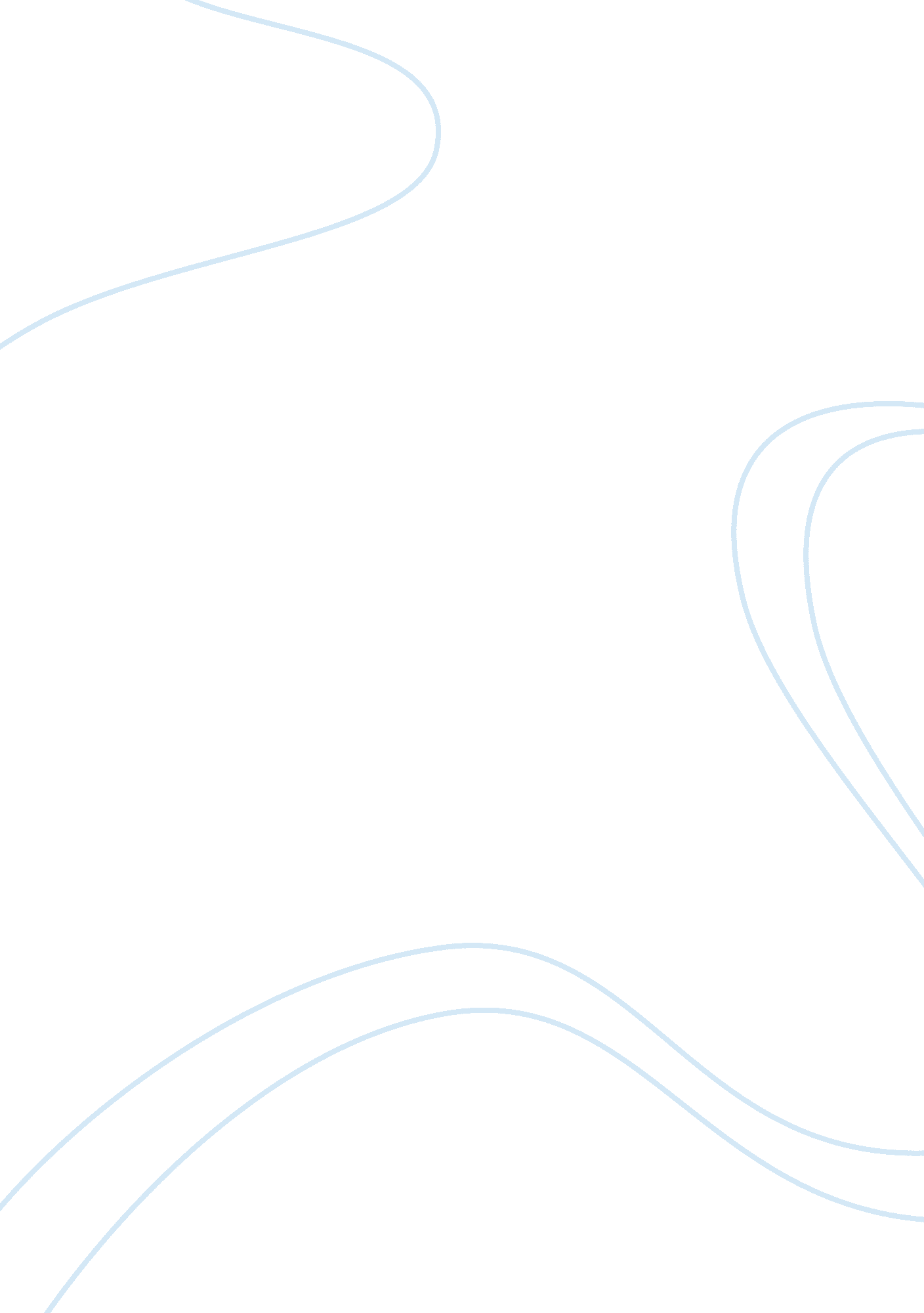 The tragedy of julius caesarHistory, Ancient History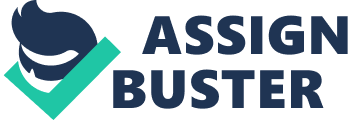 In life, people can change for the good or bad, or maybe the bad has always been in them and they finally let it out. All throughout history, you see groups of people conquering parts of the world, but yet to some, they are still good and to others, they are murderers, fugitives, and or vagabonds. Greed can change someone, wanting power can simply create a monster, like Christopher Columbus discovered America when he was a murderer inreality. Everyone will pay for their sins, this is the way of life, the way God set things up but everything happens for a reason. What do you say about your friends or family who turn on you for power, or simply because they feel like it’s the right thing to do? Would you ignore the signs that God has sent you in ways you can’t understand? In the Tragedy of Julius Caesar, we see how some people change or show who they really are or even the simple fact that some of us don’t take heed to warnings at all. Luke 12: 15 then said to them, Watch out! Be on your guard against all kinds of greed; a man’s life does not consist in the abundance of his possessions. God said to watch out for greedy people much like Cassius. Cassius was a snake in the grass who presented itself like he was your friend. He was able to manipulate Brutus and changed him in a way he can’t change or undo for his sins are with him. Cassius was okay with ruining others life because it shows that he barely even valued his own life. Proverbs 15: 27 He who is greedy for gain troubles in his own house, but he who hates bribes will live During the story, everyone started to lose something or someone they loved because of their actions. Caesar was going to be king of Rome because he won the battle of Pompey. But did his big headedness bring death upon him? Fate has it’s way of revealing itself one way or another. 1 Peter 5: 8 Be sober-minded: be watchful. Your adversary the devil prowls around like a roaring lion, seeking someone to devour. Caesar thought that he was immortal, as if he was a God and that no harm could come his way. People like that can become very dangerous or die. In this world, you have to keep both eyes open and keep your enemies close and your friends closer. People can turn on your no matter how long you’ve been friends. His bestfriend Brutus is a prime example of this, he killed Caesar. Sometimes, you can trust yourself because no one will have your back like you will. Friendship and loyalty is very important in this world. We need people in order to survive that’s how it was set up. Brutus was a very loyal and honorable man, but someone broke him. He was manipulated into killing Caesar his bestfriend! He tried to keep the good in him, so he did it for the people of Rome, to save them. Everyone should be able to trust someone but people will always look out for themselves in their own way. The circle of life was present during this story there was a domino effect. Greed always ends up bad for it is a sin and your fate depends on your actions. Caesar was the reason he died because he was so immortal. The moral of this play is take heed and always be cautious. I will never let my guard down! Everyone knows what goes around comes back around, and this play has showed us this in the most brutal way. We learn from our mistakes or history will keep repeating itself. 